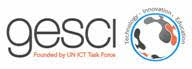 African Digital Schools Initiative - National Launch in Nairobi, Kenya WHEN: 	November 11, 2016 – 10:45 – 13:15 hrsWHERE: 	Golden Tulip Hotel, Westlands, Nairobi Kenya.EVENT: 	National Launch of the African Digital Schools InitiativeGESCI (Global e-Schools and Communities Initiative), in conjunction with the Ministry of Education, Science and Technology, Kenya, will launch the African Digital Schools initiative (ADSI) this week. This is a programmer to transform 80 secondary schools in Kenya into digital schools of distinction. The official launch will take place on November 11 2016, in the Golden Tulip Hotel, Westlands, 10:45 – 13:15hrsADSI is a totally unique and transformative four year programme to create 80 digital schools of distinction in 4 counties - Kiambu, Taita Taveta, Narok and Nyamira, stating in January 2017 and to develop an effective and sustainable scaling model as a key outcome. It is designed to:Enable/capacitate school management to plan for whole school use and incorporation of ICT across the school as a learning organisation To build students’ 21St century skills necessary for life and workIn particular, to enrich teaching and learning in Science, Technology, English and Mathematics (STEM subjects) and Enhance teachers’ pedagogical skills in the classroom through the planned integration of ICT in their practice, thereby enriching learning through an incremental yearly developmental pathway, to create 80 digital schools of distinction which will be showcases for 21st teaching and learning      The media is invited to the launch and to lunch which will follow.About GESCIGESCI (Global E-Schools and Communities initiative) is an international UN - founded organisation, head quartered in Nairobi, Kenya. Its mission is to assist governments in leadership and capacity building for Knowledge Society development, through the effective and widespread integration of Information and Communications Technologies (ICTs) in planning and development. GESCI has a special remit in fostering and assisting Governments in the widespread integration of ICT in Education (Go to www. gesci.org)For more information:Further information or interest in attending?  Contact: Esther Wachira at: esther.wachira@gesci.org  +254 725 039780 ,Gregory Naulikha at: gregory.naulikha@gesci.org +254 728 474985  or Shaylor Mwanje at: shaylor.mwanje@gesci.org  +254 726 165 726   